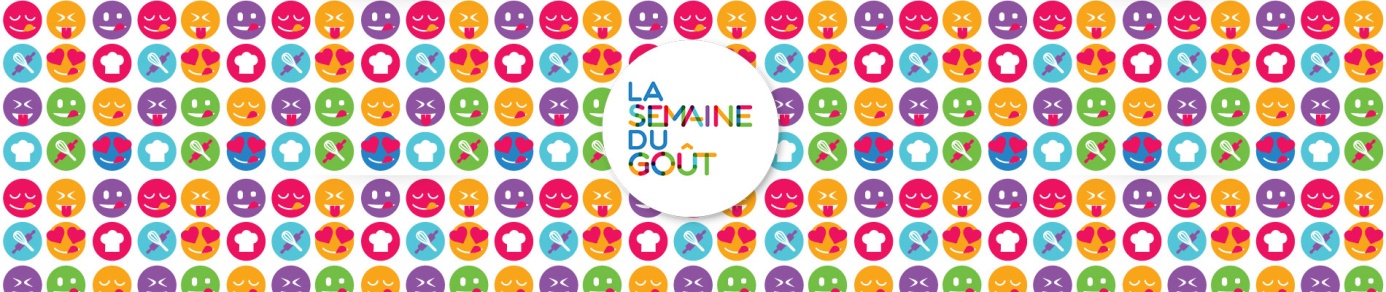                       LUNDI             la BretagneRosette et son petit beurreSauté de volaille a l’andouille de BretagneAccompagnement : Poêlée Bretonne                        ‘Choux fleur-brocolis-carotte-pomme de terre-céleri ‘RondeléCrêpe au caramel beurre salé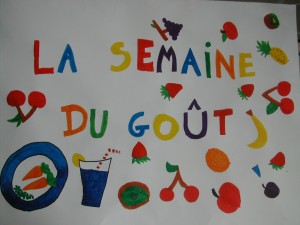 MARDI 					Menu saveur CH’TIBetterave aux pomme et vinaigretteTourte au pomme de terre et Maroilles               Pomme RissoléeLa MimoletteGaufre au sucre    JEUDI					Menu Grand EstSalade verte Fromagère et noixSauté de bœuf modePate de la ferme Emmental Label rougeFromage Blanc  au coulis de myrtilles  VENDREDI                           Menu Occitanie Salade de riz au poisson-thon-olivesPoisson basquaiseRata-semoule aux herbes de ProvenceTomme des PyrénéesChurros